17/19Mineral Titles ActNOTICE OF LAND CEASING TO BE A  MINERAL TITLE AREAMineral Titles ActNOTICE OF LAND CEASING TO BE A  MINERAL TITLE AREATitle Type and Number:Exploration Licence 28837Area Ceased on:23 January 2019Area:28 Blocks, 88.71 km²Locality:DNEIPERName of Applicant(s)/Holder(s):100% XAVIER RESOURCES PTY LTD [ACN. 623 262 304]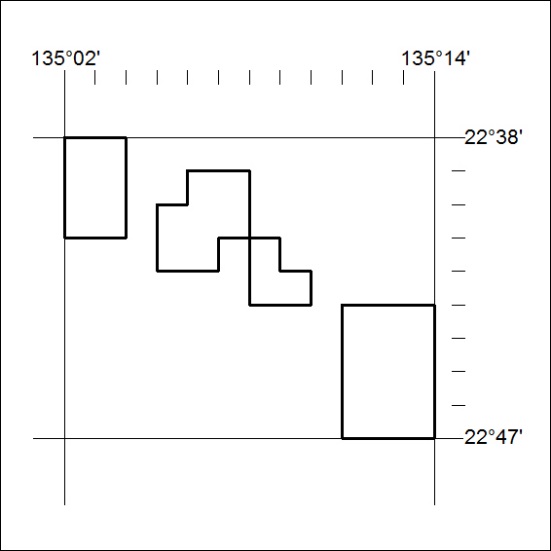 